КОРОЧАНСКАЯ ТЕРРИТОРИАЛЬНАЯИЗБИРАТЕЛЬНАЯ КОМИССИЯПОСТАНОВЛЕНИЕг.КорочаОб аннулировании регистрации кандидата в депутаты городского собрания городского поселения «Город Короча» по Корочанскому четырехмандатному избирательному округу № 1 Трибель Татьяны Александровны  На основании письменного личного заявления Трибель Татьяны Александровны (прилагается), зарегистрированной кандидатом на выборах депутатов городского собрания городского поселения «Город Короча» по Корочанскому четырехмандатному избирательному округу № 1, о снятии своей кандидатуры, руководствуясь частью 1 статьи 47 Избирательного округа Белгородской области Корочанская территориальная избирательная комиссия с полномочиями окружной избирательной комиссии по выборам  городского собрания городского поселения «Город Короча» по Корочанскому четырехмандатному избирательному округу № 1 постановляет:        1. Аннулировать регистрацию Трибель Татьяны Александровны, зарегистрированной кандидатом на выборах депутатов городского собрания городского поселения «Город Короча» по Корочанскому четырехмандатному избирательному округу № 1, выдвинутой  Корочанским местным отделением Белгородского регионального отделения политической партии «Коммунистическая партия Российской Федерации»   2. Направить настоящее постановление в Избирательную комиссию Белгородской области для размещения на странице территориальной избирательной комиссии на официальном сайте Избирательной комиссии Белгородской области в информационно-телекоммуникационной сети «Интернет».3. Направить настоящее постановление для размещения на официальном сайте администрации муниципального района «Корочанский район» на странице Корочанской территориальной избирательной комиссии. 4. Контроль за выполнением настоящего постановления возложить на секретаря Корочанской территориальной избирательной комиссии                        Н.С. Цоцорину.1 сентября  2023 года№ 31/195-1ПредседательКорочанской территориальной избирательной комиссии    И.И. МасленниковаСекретарьКорочанской территориальной избирательной комиссии            Н.С. Цоцорина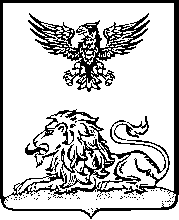 